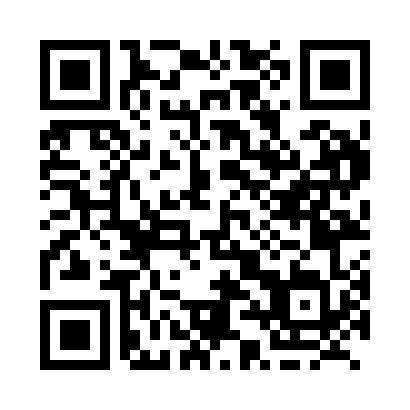 Prayer times for Colonie-Cinq, Quebec, CanadaMon 1 Jul 2024 - Wed 31 Jul 2024High Latitude Method: Angle Based RulePrayer Calculation Method: Islamic Society of North AmericaAsar Calculation Method: HanafiPrayer times provided by https://www.salahtimes.comDateDayFajrSunriseDhuhrAsrMaghribIsha1Mon3:195:191:206:499:2011:202Tue3:195:191:206:499:2011:203Wed3:205:201:206:489:1911:204Thu3:205:211:206:489:1911:195Fri3:215:221:206:489:1911:196Sat3:215:221:206:489:1811:197Sun3:225:231:216:489:1811:198Mon3:225:241:216:489:1711:199Tue3:235:251:216:479:1611:1910Wed3:235:261:216:479:1611:1811Thu3:245:271:216:479:1511:1812Fri3:245:281:216:469:1411:1813Sat3:255:291:216:469:1411:1714Sun3:255:301:216:469:1311:1715Mon3:265:311:226:459:1211:1716Tue3:275:321:226:459:1111:1617Wed3:285:331:226:449:1011:1418Thu3:305:341:226:449:0911:1219Fri3:325:351:226:439:0811:1020Sat3:345:361:226:439:0711:0821Sun3:365:371:226:429:0611:0622Mon3:395:391:226:419:0511:0423Tue3:415:401:226:419:0411:0224Wed3:435:411:226:409:0211:0025Thu3:455:421:226:399:0110:5826Fri3:475:441:226:399:0010:5627Sat3:495:451:226:388:5910:5428Sun3:515:461:226:378:5710:5229Mon3:535:471:226:368:5610:4930Tue3:565:491:226:358:5510:4731Wed3:585:501:226:358:5310:45